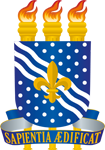 MINISTÉRIO DA EDUCAÇÃOUNIVERSIDADE FEDERAL DA PARAÍBAPRÓ-REITORIA DE ADMINISTRAÇÃOMINUTA DE MATRIZ DE RISCOSExemplos genéricos de riscos:Quantidades subestimadas no pedido de contratação;Necessidade de aquisição insuficientemente definida;Justificativa insuficiente da necessidade de aquisição;Ausência de autorização da autoridade competente para a abertura do processo de contratação;Possibilidade de fracionamento de despesas;Ocorrência de sobrepreços e/ou preços subestimados nos orçamentos estimativos;Não haver disponibilidade orçamentária;Atrasos na conclusão do processo;Seleção de prestador de serviços sem as condições de cumprir o contrato;Definição errada do objeto da contratação. FASE DE ANÁLISEFASE DE ANÁLISEFASE DE ANÁLISE(   ) Planejamento da Contratação e Seleção do Fornecedor(   ) Gestão do Contrato(   ) Planejamento da Contratação e Seleção do Fornecedor(   ) Gestão do Contrato(   ) Planejamento da Contratação e Seleção do Fornecedor(   ) Gestão do ContratoINFORMAÇÕES BÁSICASINFORMAÇÕES BÁSICASINFORMAÇÕES BÁSICASObjeto da Matriz de Riscos: (É a descrição do objeto para o qual a matriz de riscos está sendo criada.)Objeto da Matriz de Riscos: (É a descrição do objeto para o qual a matriz de riscos está sendo criada.)Objeto da Matriz de Riscos: (É a descrição do objeto para o qual a matriz de riscos está sendo criada.)Categoria do Objeto(Ajuda: indicar a categoria de contratação que está sendo planejada)BensCategoria do Objeto(Ajuda: indicar a categoria de contratação que está sendo planejada)ServiçosCategoria do Objeto(Ajuda: indicar a categoria de contratação que está sendo planejada)Contratações de TICCategoria do Objeto(Ajuda: indicar a categoria de contratação que está sendo planejada)Obras e serviços especiais de engenhariaCategoria do Objeto(Ajuda: indicar a categoria de contratação que está sendo planejada)Locação de ImóveisCategoria do Objeto(Ajuda: indicar a categoria de contratação que está sendo planejada)Alienação/Concessão/PermissãoRISCO 01: inserir o riscoRISCO 01: inserir o riscoRISCO 01: inserir o riscoRISCO 01: inserir o riscoRISCO 01: inserir o riscoRISCO 01: inserir o riscoRISCO 01: inserir o riscoRISCO 01: inserir o riscoRISCO 01: inserir o riscoRISCO 01: inserir o riscoRISCO 01: inserir o riscoProbabilidade: (Ajuda: onde 1 é baixa probabilidade de ocorrer e 5 é alta probabilidade de ocorrência)Probabilidade: (Ajuda: onde 1 é baixa probabilidade de ocorrer e 5 é alta probabilidade de ocorrência)Probabilidade: (Ajuda: onde 1 é baixa probabilidade de ocorrer e 5 é alta probabilidade de ocorrência)Probabilidade: (Ajuda: onde 1 é baixa probabilidade de ocorrer e 5 é alta probabilidade de ocorrência)1223345Probabilidade: (Ajuda: onde 1 é baixa probabilidade de ocorrer e 5 é alta probabilidade de ocorrência)Probabilidade: (Ajuda: onde 1 é baixa probabilidade de ocorrer e 5 é alta probabilidade de ocorrência)Probabilidade: (Ajuda: onde 1 é baixa probabilidade de ocorrer e 5 é alta probabilidade de ocorrência)Probabilidade: (Ajuda: onde 1 é baixa probabilidade de ocorrer e 5 é alta probabilidade de ocorrência)Impacto:(Ajuda: onde 1 é baixo impacto e 5 é alto impacto na contratação)Impacto:(Ajuda: onde 1 é baixo impacto e 5 é alto impacto na contratação)Impacto:(Ajuda: onde 1 é baixo impacto e 5 é alto impacto na contratação)Impacto:(Ajuda: onde 1 é baixo impacto e 5 é alto impacto na contratação)1223345Impacto:(Ajuda: onde 1 é baixo impacto e 5 é alto impacto na contratação)Impacto:(Ajuda: onde 1 é baixo impacto e 5 é alto impacto na contratação)Impacto:(Ajuda: onde 1 é baixo impacto e 5 é alto impacto na contratação)Impacto:(Ajuda: onde 1 é baixo impacto e 5 é alto impacto na contratação)Causa do risco:Causa do risco:Causa do risco:Causa do risco:Causa do risco:Causa do risco:Causa do risco:Causa do risco:Causa do risco:Causa do risco:Causa do risco:Alocado para:    Alocado para:    Contratada (  )Seguradora (  )Seguradora (  )Seguradora (  )Administração (  )Administração (  )Administração (  )Administração (  )Administração (  )Detalhamento da Alocação:Detalhamento da Alocação:Detalhamento da Alocação:Detalhamento da Alocação:Detalhamento da Alocação:Detalhamento da Alocação:Detalhamento da Alocação:Detalhamento da Alocação:Detalhamento da Alocação:Detalhamento da Alocação:Detalhamento da Alocação:Impacto: Impacto: Impacto: Impacto: Impacto: Impacto: Impacto: Impacto: Impacto: Impacto: Impacto: IdAção PreventivaAção PreventivaAção PreventivaAção PreventivaAção PreventivaAção PreventivaAção PreventivaResponsávelResponsávelResponsável1(Ações realizadas com o objetivo de evitar ou mitigar a ocorrência de possíveis riscos que possam causar perda ou dano à organização.)(Ações realizadas com o objetivo de evitar ou mitigar a ocorrência de possíveis riscos que possam causar perda ou dano à organização.)(Ações realizadas com o objetivo de evitar ou mitigar a ocorrência de possíveis riscos que possam causar perda ou dano à organização.)(Ações realizadas com o objetivo de evitar ou mitigar a ocorrência de possíveis riscos que possam causar perda ou dano à organização.)(Ações realizadas com o objetivo de evitar ou mitigar a ocorrência de possíveis riscos que possam causar perda ou dano à organização.)(Ações realizadas com o objetivo de evitar ou mitigar a ocorrência de possíveis riscos que possam causar perda ou dano à organização.)(Ações realizadas com o objetivo de evitar ou mitigar a ocorrência de possíveis riscos que possam causar perda ou dano à organização.)(Nome e CPF)(Nome e CPF)(Nome e CPF)IdAção de ContingênciaAção de ContingênciaAção de ContingênciaAção de ContingênciaAção de ContingênciaAção de ContingênciaAção de ContingênciaResponsávelResponsávelResponsável1(Ações a ser implementadas quando as ações preventivas não forem efetivas e os riscos previstos ocorrerem devido à materialização do impacto previamente identificado.)(Ações a ser implementadas quando as ações preventivas não forem efetivas e os riscos previstos ocorrerem devido à materialização do impacto previamente identificado.)(Ações a ser implementadas quando as ações preventivas não forem efetivas e os riscos previstos ocorrerem devido à materialização do impacto previamente identificado.)(Ações a ser implementadas quando as ações preventivas não forem efetivas e os riscos previstos ocorrerem devido à materialização do impacto previamente identificado.)(Ações a ser implementadas quando as ações preventivas não forem efetivas e os riscos previstos ocorrerem devido à materialização do impacto previamente identificado.)(Ações a ser implementadas quando as ações preventivas não forem efetivas e os riscos previstos ocorrerem devido à materialização do impacto previamente identificado.)(Ações a ser implementadas quando as ações preventivas não forem efetivas e os riscos previstos ocorrerem devido à materialização do impacto previamente identificado.)(Nome e CPF)(Nome e CPF)(Nome e CPF)RISCO 02: inserir o riscoRISCO 02: inserir o riscoRISCO 02: inserir o riscoRISCO 02: inserir o riscoRISCO 02: inserir o riscoRISCO 02: inserir o riscoRISCO 02: inserir o riscoRISCO 02: inserir o riscoRISCO 02: inserir o riscoRISCO 02: inserir o riscoRISCO 02: inserir o riscoProbabilidade: (Ajuda: onde 1 é baixa probabilidade de ocorrer e 5 é alta probabilidade de ocorrência)Probabilidade: (Ajuda: onde 1 é baixa probabilidade de ocorrer e 5 é alta probabilidade de ocorrência)Probabilidade: (Ajuda: onde 1 é baixa probabilidade de ocorrer e 5 é alta probabilidade de ocorrência)Probabilidade: (Ajuda: onde 1 é baixa probabilidade de ocorrer e 5 é alta probabilidade de ocorrência)1223345Probabilidade: (Ajuda: onde 1 é baixa probabilidade de ocorrer e 5 é alta probabilidade de ocorrência)Probabilidade: (Ajuda: onde 1 é baixa probabilidade de ocorrer e 5 é alta probabilidade de ocorrência)Probabilidade: (Ajuda: onde 1 é baixa probabilidade de ocorrer e 5 é alta probabilidade de ocorrência)Probabilidade: (Ajuda: onde 1 é baixa probabilidade de ocorrer e 5 é alta probabilidade de ocorrência)Impacto:(Ajuda: onde 1 é baixo impacto e 5 é alto impacto na contratação)Impacto:(Ajuda: onde 1 é baixo impacto e 5 é alto impacto na contratação)Impacto:(Ajuda: onde 1 é baixo impacto e 5 é alto impacto na contratação)Impacto:(Ajuda: onde 1 é baixo impacto e 5 é alto impacto na contratação)1223345Impacto:(Ajuda: onde 1 é baixo impacto e 5 é alto impacto na contratação)Impacto:(Ajuda: onde 1 é baixo impacto e 5 é alto impacto na contratação)Impacto:(Ajuda: onde 1 é baixo impacto e 5 é alto impacto na contratação)Impacto:(Ajuda: onde 1 é baixo impacto e 5 é alto impacto na contratação)Causa do risco:Causa do risco:Causa do risco:Causa do risco:Causa do risco:Causa do risco:Causa do risco:Causa do risco:Causa do risco:Causa do risco:Causa do risco:Alocado para:    Alocado para:    Contratada (  )Seguradora (  )Seguradora (  )Seguradora (  )Administração (  )Administração (  )Administração (  )Administração (  )Administração (  )Detalhamento da Alocação:Detalhamento da Alocação:Detalhamento da Alocação:Detalhamento da Alocação:Detalhamento da Alocação:Detalhamento da Alocação:Detalhamento da Alocação:Detalhamento da Alocação:Detalhamento da Alocação:Detalhamento da Alocação:Detalhamento da Alocação:Impacto: Impacto: Impacto: Impacto: Impacto: Impacto: Impacto: Impacto: Impacto: Impacto: Impacto: IdAção PreventivaAção PreventivaAção PreventivaAção PreventivaAção PreventivaAção PreventivaAção PreventivaResponsávelResponsávelResponsável1(Ações realizadas com o objetivo de evitar ou mitigar a ocorrência de possíveis riscos que possam causar perda ou dano à organização.)(Ações realizadas com o objetivo de evitar ou mitigar a ocorrência de possíveis riscos que possam causar perda ou dano à organização.)(Ações realizadas com o objetivo de evitar ou mitigar a ocorrência de possíveis riscos que possam causar perda ou dano à organização.)(Ações realizadas com o objetivo de evitar ou mitigar a ocorrência de possíveis riscos que possam causar perda ou dano à organização.)(Ações realizadas com o objetivo de evitar ou mitigar a ocorrência de possíveis riscos que possam causar perda ou dano à organização.)(Ações realizadas com o objetivo de evitar ou mitigar a ocorrência de possíveis riscos que possam causar perda ou dano à organização.)(Ações realizadas com o objetivo de evitar ou mitigar a ocorrência de possíveis riscos que possam causar perda ou dano à organização.)(Nome e CPF)(Nome e CPF)(Nome e CPF)IdAção de ContingênciaAção de ContingênciaAção de ContingênciaAção de ContingênciaAção de ContingênciaAção de ContingênciaAção de ContingênciaResponsávelResponsávelResponsável1(Ações a ser implementadas quando as ações preventivas não forem efetivas e os riscos previstos ocorrerem devido à materialização do impacto previamente identificado.)(Ações a ser implementadas quando as ações preventivas não forem efetivas e os riscos previstos ocorrerem devido à materialização do impacto previamente identificado.)(Ações a ser implementadas quando as ações preventivas não forem efetivas e os riscos previstos ocorrerem devido à materialização do impacto previamente identificado.)(Ações a ser implementadas quando as ações preventivas não forem efetivas e os riscos previstos ocorrerem devido à materialização do impacto previamente identificado.)(Ações a ser implementadas quando as ações preventivas não forem efetivas e os riscos previstos ocorrerem devido à materialização do impacto previamente identificado.)(Ações a ser implementadas quando as ações preventivas não forem efetivas e os riscos previstos ocorrerem devido à materialização do impacto previamente identificado.)(Ações a ser implementadas quando as ações preventivas não forem efetivas e os riscos previstos ocorrerem devido à materialização do impacto previamente identificado.)(Nome e CPF)(Nome e CPF)(Nome e CPF)RISCO 03: inserir o riscoRISCO 03: inserir o riscoRISCO 03: inserir o riscoRISCO 03: inserir o riscoRISCO 03: inserir o riscoRISCO 03: inserir o riscoRISCO 03: inserir o riscoRISCO 03: inserir o riscoRISCO 03: inserir o riscoRISCO 03: inserir o riscoRISCO 03: inserir o riscoProbabilidade: (Ajuda: onde 1 é baixa probabilidade de ocorrer e 5 é alta probabilidade de ocorrência)Probabilidade: (Ajuda: onde 1 é baixa probabilidade de ocorrer e 5 é alta probabilidade de ocorrência)Probabilidade: (Ajuda: onde 1 é baixa probabilidade de ocorrer e 5 é alta probabilidade de ocorrência)Probabilidade: (Ajuda: onde 1 é baixa probabilidade de ocorrer e 5 é alta probabilidade de ocorrência)1223345Probabilidade: (Ajuda: onde 1 é baixa probabilidade de ocorrer e 5 é alta probabilidade de ocorrência)Probabilidade: (Ajuda: onde 1 é baixa probabilidade de ocorrer e 5 é alta probabilidade de ocorrência)Probabilidade: (Ajuda: onde 1 é baixa probabilidade de ocorrer e 5 é alta probabilidade de ocorrência)Probabilidade: (Ajuda: onde 1 é baixa probabilidade de ocorrer e 5 é alta probabilidade de ocorrência)Impacto:(Ajuda: onde 1 é baixo impacto e 5 é alto impacto na contratação)Impacto:(Ajuda: onde 1 é baixo impacto e 5 é alto impacto na contratação)Impacto:(Ajuda: onde 1 é baixo impacto e 5 é alto impacto na contratação)Impacto:(Ajuda: onde 1 é baixo impacto e 5 é alto impacto na contratação)1223345Impacto:(Ajuda: onde 1 é baixo impacto e 5 é alto impacto na contratação)Impacto:(Ajuda: onde 1 é baixo impacto e 5 é alto impacto na contratação)Impacto:(Ajuda: onde 1 é baixo impacto e 5 é alto impacto na contratação)Impacto:(Ajuda: onde 1 é baixo impacto e 5 é alto impacto na contratação)Causa do risco:Causa do risco:Causa do risco:Causa do risco:Causa do risco:Causa do risco:Causa do risco:Causa do risco:Causa do risco:Causa do risco:Causa do risco:Alocado para:    Alocado para:    Contratada (  )Seguradora (  )Seguradora (  )Seguradora (  )Administração (  )Administração (  )Administração (  )Administração (  )Administração (  )Detalhamento da Alocação:Detalhamento da Alocação:Detalhamento da Alocação:Detalhamento da Alocação:Detalhamento da Alocação:Detalhamento da Alocação:Detalhamento da Alocação:Detalhamento da Alocação:Detalhamento da Alocação:Detalhamento da Alocação:Detalhamento da Alocação:Impacto: Impacto: Impacto: Impacto: Impacto: Impacto: Impacto: Impacto: Impacto: Impacto: Impacto: IdAção PreventivaAção PreventivaAção PreventivaAção PreventivaAção PreventivaAção PreventivaAção PreventivaResponsávelResponsávelResponsável1(Ações realizadas com o objetivo de evitar ou mitigar a ocorrência de possíveis riscos que possam causar perda ou dano à organização.)(Ações realizadas com o objetivo de evitar ou mitigar a ocorrência de possíveis riscos que possam causar perda ou dano à organização.)(Ações realizadas com o objetivo de evitar ou mitigar a ocorrência de possíveis riscos que possam causar perda ou dano à organização.)(Ações realizadas com o objetivo de evitar ou mitigar a ocorrência de possíveis riscos que possam causar perda ou dano à organização.)(Ações realizadas com o objetivo de evitar ou mitigar a ocorrência de possíveis riscos que possam causar perda ou dano à organização.)(Ações realizadas com o objetivo de evitar ou mitigar a ocorrência de possíveis riscos que possam causar perda ou dano à organização.)(Ações realizadas com o objetivo de evitar ou mitigar a ocorrência de possíveis riscos que possam causar perda ou dano à organização.)(Nome e CPF)(Nome e CPF)(Nome e CPF)IdAção de ContingênciaAção de ContingênciaAção de ContingênciaAção de ContingênciaAção de ContingênciaAção de ContingênciaAção de ContingênciaResponsávelResponsávelResponsável1(Ações a ser implementadas quando as ações preventivas não forem efetivas e os riscos previstos ocorrerem devido à materialização do impacto previamente identificado.)(Ações a ser implementadas quando as ações preventivas não forem efetivas e os riscos previstos ocorrerem devido à materialização do impacto previamente identificado.)(Ações a ser implementadas quando as ações preventivas não forem efetivas e os riscos previstos ocorrerem devido à materialização do impacto previamente identificado.)(Ações a ser implementadas quando as ações preventivas não forem efetivas e os riscos previstos ocorrerem devido à materialização do impacto previamente identificado.)(Ações a ser implementadas quando as ações preventivas não forem efetivas e os riscos previstos ocorrerem devido à materialização do impacto previamente identificado.)(Ações a ser implementadas quando as ações preventivas não forem efetivas e os riscos previstos ocorrerem devido à materialização do impacto previamente identificado.)(Ações a ser implementadas quando as ações preventivas não forem efetivas e os riscos previstos ocorrerem devido à materialização do impacto previamente identificado.)(Nome e CPF)(Nome e CPF)(Nome e CPF)RESPONSÁVEISNome, cargo/função, CPF de quem confeccionou o documento